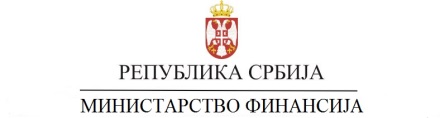 Образац КЗЗавршни извештај о реализацији капиталног пројекта Шифра овлашћеног предлагача __________ (организациона шифра директног буџетског корисника)Идентификациони број: ___________(додељује се по успостављању информационог система)ОСНОВНЕ ИНФОРМАЦИЈЕ О НОСИОЦИМА ПРОЈЕКТА  1. 1. Основни подаци о Овлашћени предлагачу1.2. Основни подаци о Предлагачу идеје капиталног пројекта (попунити ако се Предлагч разликује од Овлашћеног предлагча)1.3. Основни подаци о Инвеститору  ОСНОВНИ ПОДАЦИ О ПРОЈЕКТУ2.1. Назив пројекта (Назив пројекта треба да буде кратак и јасан тако да одражава смисао пројекта. Препорука је да садржи  до максимално 10 речи)2.2. Веза са законом/одлуком о буџету (Шифра програма, функције и пројекта)3. ПРЕГЛЕД РЕАЛИЗОВАНИХ АКТИВНОСТИ 3.1. Финансијска реализација активности/набавки (Планирани трошкови представљају трошкове наведене у захтеву за финансирањем капиталног пројекта)3.2. Трошкови по изворима финансирања3.3. Трошкови по годинама3.4. Опис спроведених активности у циљу реализације пројекта(физичка реализација активности)___________________________________                     MП                 ___________________________________         (Место и датум )	(Име,презиме и функција одговорног лица овлашћеног предлагача)Овлашћени предлагач (пуни назив надлежног директног корисника буџетских средстава који подноси zахтев)АдресаПодаци о контакт особи (име и презиме,  контакт телефон и  e-мaил адреса)Предлагач идеје капиталног пројекта(пуни назив)                          Адреса Подаци о контакт особи  (име и презиме,  контакт телефон и  e-мaил адреса)Инвеститор (пун назив)                        АдресаПодаци о контакт особи  (име и презиме,  контакт телефон и  e-мaил адреса)Редни бројАктивност/набавкаПланирани трошковиРеализовани трошковиПроценат реализације планаНапоменаУКУПНОРедни бројИзворРеализовани трошкови (у динарима)Реализовани трошкови (у еврима)1Приходи из буџета 2Примања од иностраних задуживања ____________________ (уписати назив међ.фин.институције, земље кредитора и сл.)3Примања од домаћих задуживања ______________________(уписати назив домаћег кредитора)4 _____________________________________________ (навести извор финансирања)5  _____________________________________________ (навести извор финансирања)УКУПНОАктивност/врста трошкова(унети редни број активности из табеле 3.1.)Остварени трошкови по годинама (у динарима)Остварени трошкови по годинама (у динарима)Остварени трошкови по годинама (у динарима)Остварени трошкови по годинама (у динарима)Остварени трошкови по годинама (у динарима)Остварени трошкови по годинама (у динарима)Остварени трошкови по годинама (у динарима)Извор финансирања (уписати редни број  извора из табеле 3.2.)Активност/врста трошкова(унети редни број активности из табеле 3.1.)20____
(почетна година финансирања m)20____
(година m+1)20____
(година m+2)20____
(година m+3)20____
(година m+4)Укупно остварени трошкови Економска класификација       (на трећем  нивоу)Извор финансирања (уписати редни број  извора из табеле 3.2.)УКУПНОРедни бројАктивност/набавкаОпис  